2019
SCHOLARSHIP APPLICATION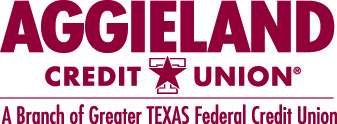 (2) $1,000 Scholarships will be awarded to two separate high school seniors.Eligibility:  Any Brazos County Senior who will attend Texas A&M University in the summer or fall of 2019.  Amount will be credited to the student’s account at Texas A&M University upon enrollment.  Scholarship winner agrees to have his/her photo taken and published in the credit union’s quarterly newsletter.Directions:  This application must be filled out completely and accurately.  Legible, hand-printed applications are acceptable.  Drop off application at any Aggieland Credit Union location or mail applications to:  Aggieland Credit Union, 2127 E. William J. Bryan Pkwy, Bryan, Texas 77802.  Your counselor’s office might also collect applications, please ask them.All entries must be received by April 1, 2019 for consideration.  All entries will be judged by a panel of credit union members and credit union officers.  The panel’s decision will be based on extra-curricular activities, community involvement, scholastic achievement and the essay.1.  PERSONAL INFORMATIONName:__________________________________________________________________           (first)                                        (last)Home Address____________________________________________________________Home Phone_____________________________________________________________Date of Birth__________________________	Are you a U.S. Citizen?_______________Father/Guardian’s Name____________________________________________________Address_________________________________________________________________Occupation___________________________	Employer__________________________Mother/Guardian’s Name____________________________________________________Address_________________________________________________________________Occupation___________________________	Employer__________________________Number of children in your family__________	How many are in college?_____________Are there any unusual circumstances or need for financial aid?______________________List your employment record (or attach your resume)Employer				Position			Dates:  from                 to_________________________	____________________	________________________________________________	____________________	_______________________2.  SCHOOL AND COMMUNITY ACHEIVEMENTS AND AWARDSHigh school GPA_________________	Ranked__________in a class of______________List all clubs, athletics, awards, and offices held in high school9th grade_________________________________________________________________________________________________________________________________________10th grade________________________________________________________________________________________________________________________________________11th grade________________________________________________________________________________________________________________________________________12th grade________________________________________________________________________________________________________________________________________List activities and awards received outside of school and offices held in each (church, Scouts, community service, etc.)________________________________________________________________________________________________________________________________________________________________________________________________________________________________________________________________________________________________________________________________________________________________________Have you applied? ____________________	Have you been accepted?_____________Are you or a member of your family a member of Aggieland Credit Union? _____________3.  ADDITIONAL COMMENTS OR INFORMATION________________________________________________________________________________________________________________________________________________________________________________________________________________________________________________________________________________________________________________________________________________________________________________________________________________________________________________4.  STUDENT ESSAYAll applications are required to submit an essay on the topic:How you have made a positive impact on your community?Each essay should be no longer than 500 words, should be typed or printed and enclosed with this application.5.  RECOMMENDATIONSObtain at least one recommendation to include with your application.Please sign and date this application and the authorization form.
_________________________________________________________Student Signature						Date_________________________________________________________Parent/Guardian’s Signature				Date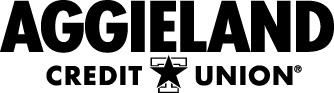 AGGIELAND CREDIT UNION SCHOLARSHIPAUTHORIZATION FOR THE RELEASE OF ACADEMIC RECORDWe authorize  to release all information contained in the following student’s file to Aggieland Credit Union upon request._________________________________________________________Students name (please print)_________________________________________________________Student Signature						Date_________________________________________________________Parent/Guardian’s Signature				DateAcademic records must be obtained prior to consideration of an application.